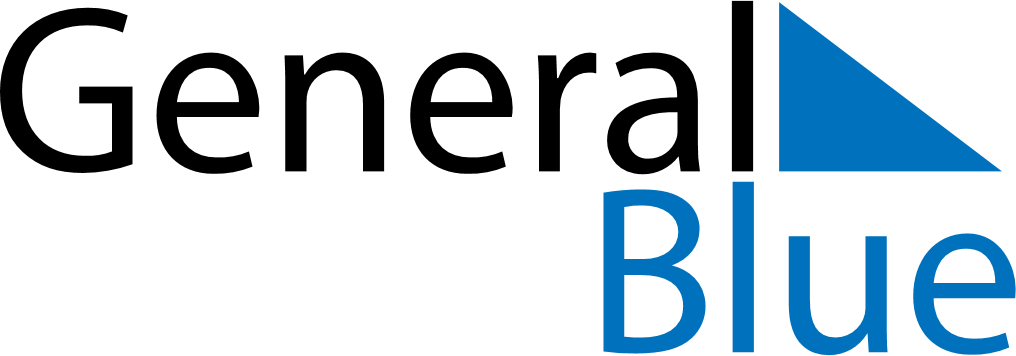 February 2020February 2020February 2020KosovoKosovoSUNMONTUEWEDTHUFRISAT12345678910111213141516171819202122Independence Day23242526272829